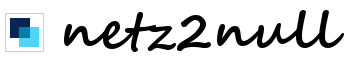 Dein Name | Deine Anschrift | Dein WohnortFrau 
Britta Beispiel
Beispielstr. 27
54657 BeispielstadtTelefon:  xxxx/xxxxx
Mobil:  xxxx/xxxxx
E-Mail: info@xxxxxx.de
Datum: 23.07.2012Sehr geehrte Frau Beispiel, für die Erledigung der von Ihnen beauftragen Tätigkeiten berechne ich Ihnen wie folgt:
Rechnung Nr. 2001-1001Pos.	Bezeichnung	Menge	Einzelpreis/€	Gesamt/€1	----	4,5 Std.	20,00	90,002	----	-	---	---
(Das Rechnungsdatum entspricht dem Leistungsdatum!)			Rechnungsbetrag	--,--
Als Kleinunternehmer im Sinne von § 19 Abs. 1 UStG wird Umsatzsteuer nicht berechnet!


Vielen Dank für Ihren Auftrag!
Ich bitte um Überweisung des Rechnungsbetrages an die unten genannte Bankverbindung.

Mit freundlichen Grüßen

Max Mustermann